Кто такие птицы? Птицы – это песнь и полет. Это голоса наших лесов, полей, гор и пустынь. Песни птиц звучат на земле круглый год. Свою любовь к птицам мы доказали большой подготовительной работой к празднику  птиц, который прошёл в рамках свободной пятницы 27.04.18. Мы выпустили стенгазеты  о птицах, изготовили кормушки, организовали  выставку  рисунков на тему "Берегите птиц". Наш праздник начинается! Стихотворения о весне и птицах, викторины, игры многое другое  подготовили  учителя нашей школы совместно со старшеклассниками и клуба пенсионеров.  Отдельное спасибо нашим гостям из клуба пенсионеров-Мягких Т.С., Волкодав В.Д., и Пучинкиной В.В.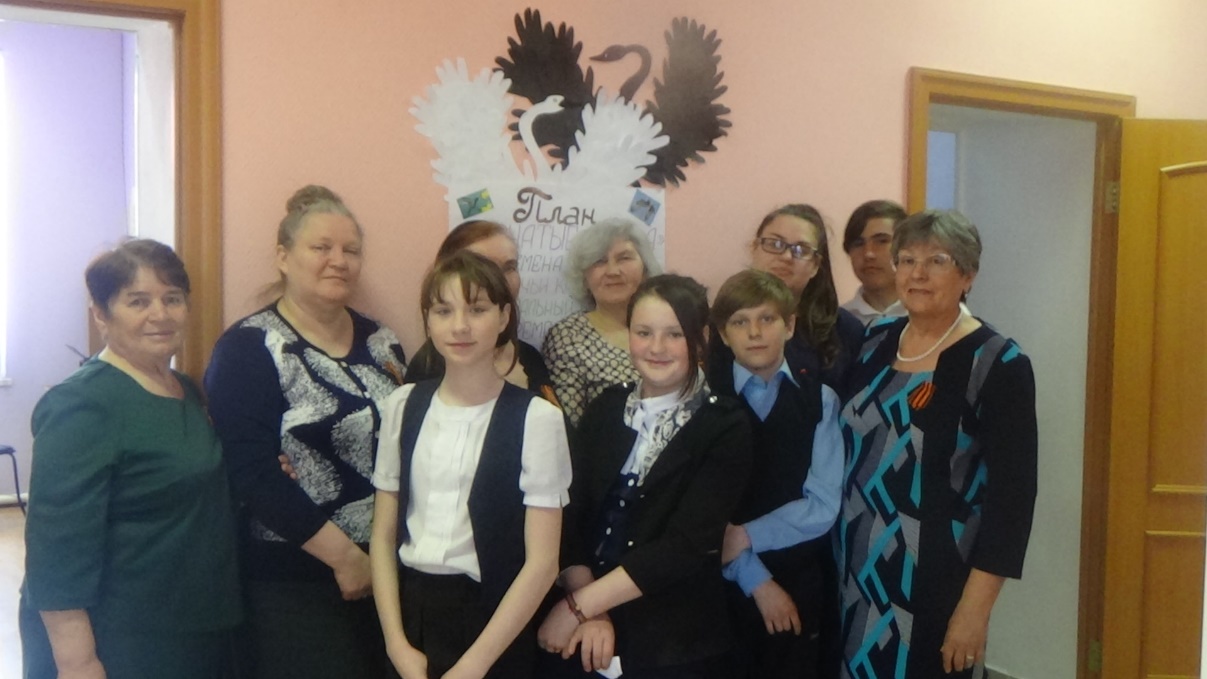 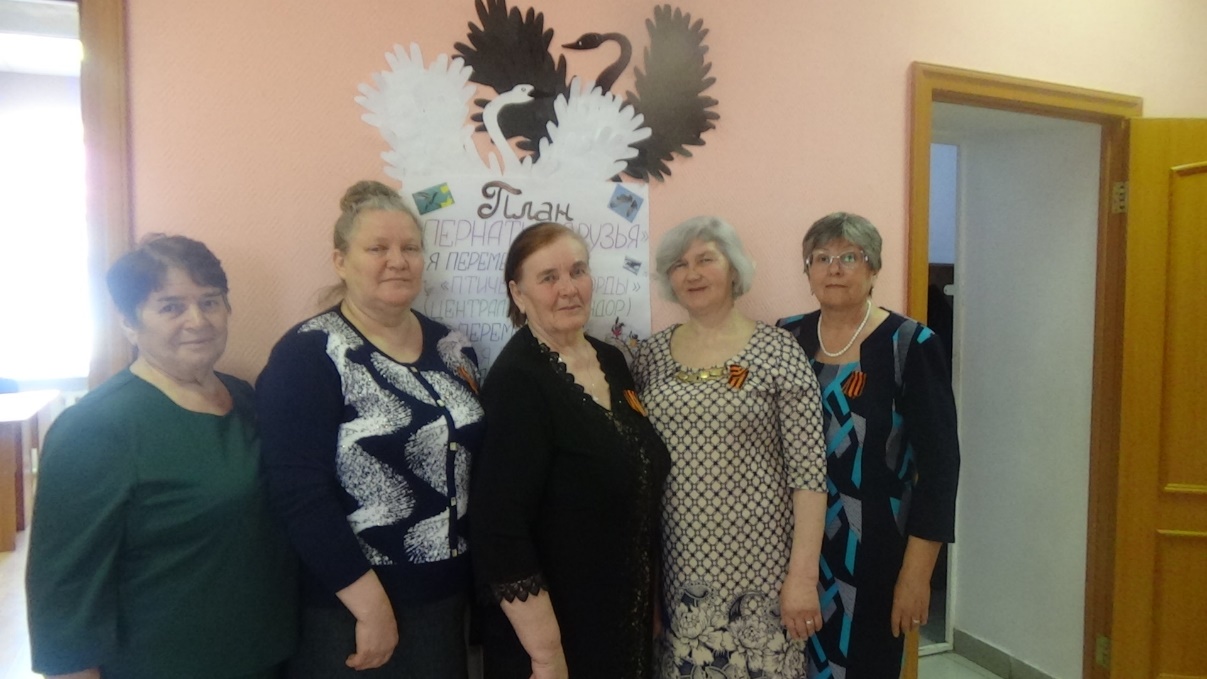 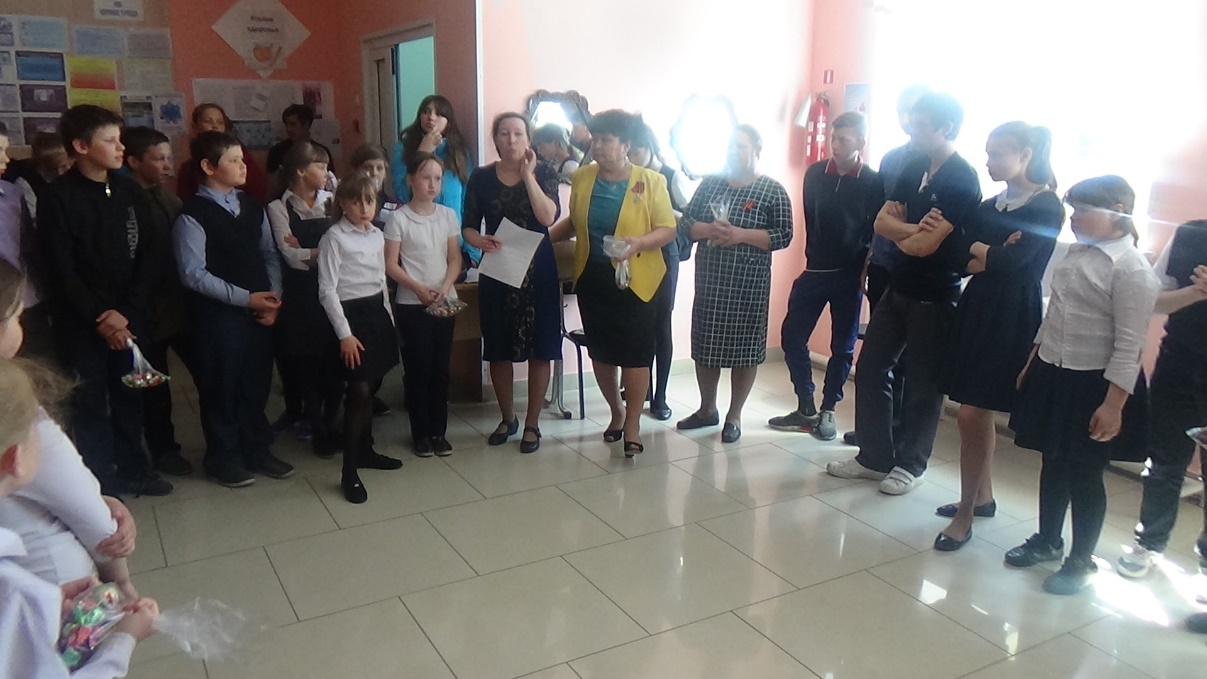 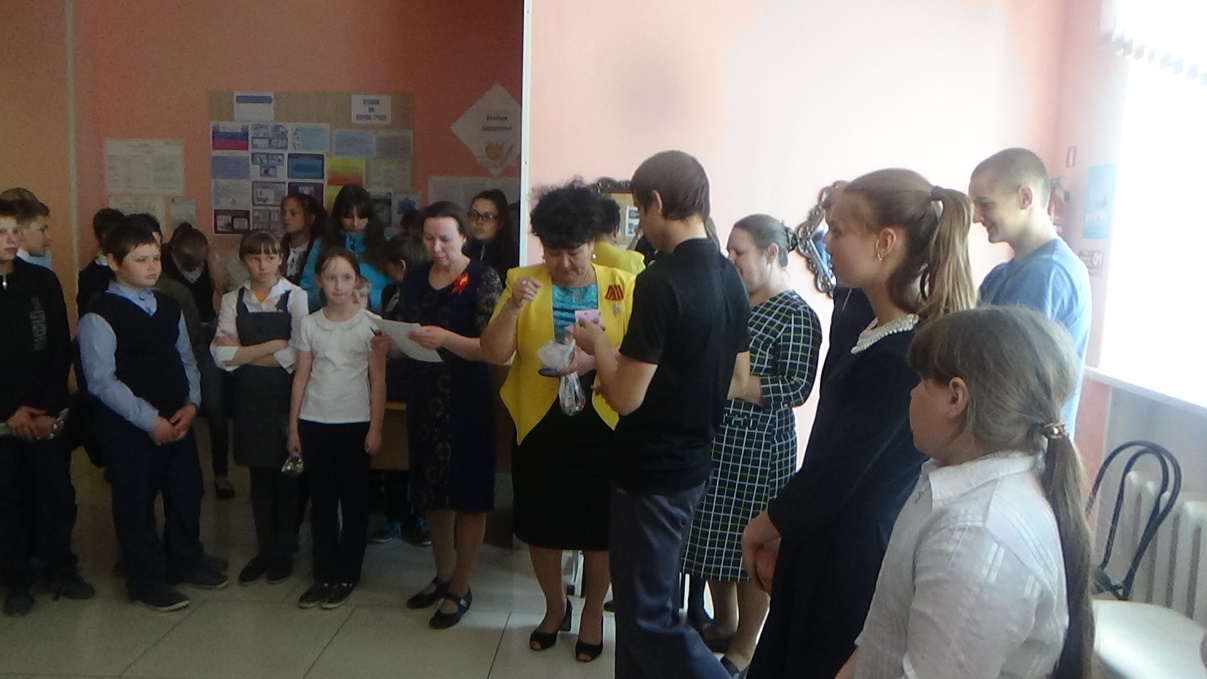 